Pesterzsébet, 2020. december 6.Kreisz JánosZAkARIÁS ÉS ERZSÉBETLectio: Lukács 1; 5-20, 57-64„Heródesnek, a Júdea királyának idejében vala egy Zakariás nevű pap az Abia rendjéből; az ő felesége pedig az Áron leányai közül való vala, és annak neve Erzsébet. És mind a ketten igazak valának az Isten előtt, kik az Úrnak minden parancsolataiban és rendeléseiben feddhetetlenül jártak. És nem volt nékik gyermekük, mert Erzsébet meddő vala, és mind a ketten immár idős emberek valának.Lőn pedig, hogy mikor ő rendjének sorában papi szolgálatot végzett az Isten előtt, A papi tiszt szokása szerint reá jutott a sor, hogy bemenvén az Úrnak templomába, jó illatot gerjesszen. És a népnek egész sokasága imádkozék kívül a jó illatozás idején; Néki pedig megjelenék az Úrnak angyala, állván a füstölő oltár jobbja felől. És láttára megrettene Zakariás, és félelem szállá meg őt.Monda pedig az angyal néki: Ne félj Zakariás; mert meghallgattatott a te könyörgésed, és a te feleséged Erzsébet szül néked fiat, és nevezed az ő nevét Jánosnak. És lészen tenéked örömödre és vigasságodra, és sokan fognak örvendezni az ő születésén; Mert nagy lészen az Úr előtt, és bort és részegítő italt nem iszik; és betelik Szent Lélekkel még az ő anyjának méhétől fogva. És az Izrael fiai közül sokakat megtérít az Úrhoz, az ő Istenükhöz. És ez Ő előtte fog járni az Illés lelkével és erejével, hogy az atyák szívét a fiakhoz térítse, és az engedetleneket az igazak bölcsességére, hogy készítsen az Úrnak tökéletes népet.És monda Zakariás az angyalnak: Miről tudhatom én ezt meg? mert én vén vagyok, és az én feleségem is igen idős.És felelvén az angyal, monda néki: Én Gábriel vagyok, ki az Isten előtt állok; és küldettem, hogy szóljak veled, és ez örvendetes dolgokat jelentsem néked. És ímé megnémulsz és nem szólhatsz mindama napig, amelyen ezek meglesznek: mivelhogy nem hittél az én beszédimnek, amelyek beteljesednek az ő idejökben. (…)Erzsébetnek pedig betelék az ő szülésének ideje, és szűle fiat. És meghallák az ő szomszédai és rokonai, hogy az Úr nagy kegyelmességet cselekedett ő vele; és együtt örülének vele. És lőn nyolcad napon, eljövének, hogy körülmetéljék a gyermeket; és az ő atyja nevéről Zakariásnak akarák őt nevezni.És felelvén az ő anyja, monda: Nem; hanem Jánosnak neveztessék.És mondának néki: Senki sincs a te rokonságodban, aki ezen a néven neveztetnék. És intének az ő atyjának, hogy minek akarja neveztetni?Az pedig táblát kérvén, ezt írá, mondván: János a neve. És elcsodálkozának mindnyájan.És feloldódék az ő szája és nyelve azonnal, és szóla, áldván az Istent.”Kedves Testvérek! Az imént felolvasott történet a klasszikus adventi történetek egyike. Azért adventi, mert ezzel a történettel kezdődik valami egészen új dolog. Valami olyan, ami az Ószövetségben nem volt. És bár Keresztelő János születésének a bejelentése sokban hasonlít a nagy ószövetségi próféták történeteihez, mégis az övé a legkülönlegesebb. Miért? Ilyen különleges ember lett volna ez a Keresztelő János? A küldetését, feladatát tekintve mindenképpen az. Hiszen ő kapta meg azt a csodálatos szolgálatot, hogy útkészítőjévé váljon a Világ Megváltójának, Jézus Krisztusnak. Éppen ezért, mondhatjuk azt, hogy az Ószövetség és az Újszövetség határán vagyunk. Izrael ebben az időszakban nem éppen virágkorát éli. Több mint hatvan éve a Római Birodalom tartománya, provinciája. A helytartó király, Nagy Heródes edómita, akit gyűlölnek a zsidók, és régóta nem volt semmilyen isteni jelenés, vagy csoda. Kicsit hasonló lehetett a helyzet, mint Sámuel próféta előtt volt. Teljes lelki sivárság, egy idegen birodalom elnyomása, és még a vezetőnk sem tiszta zsidó. Tragédia, ami Júdeába van. A másik nagy probléma pedig az volt, hogy a zsidók egy jelentős része elkezdte feladni saját hitét, és átvette a Birodalom vallási szokásait. Szerte Izraelben stadionok és iskolák épülnek, ezekbe pedig csak úgy lehetett belépni, ha nem volt az ember körülmetélve. Izrael jelentős része szépen lassan elkezdte feladni saját hitét, és szokásait. Asszimilálódtak a nagy világbirodalomban. Ebben a korban találjuk a felolvasott történetben szereplő Zakariást és Erzsébetet. Tulajdonképpen Zakariás és Erzsébet azok, akik szimbolizálják számunkra a még Istenben hívő, még reménykedő Izraelt. Hiszen azt olvassuk róluk, hogy „Heródesnek, a Júdea királyának idejében vala egy Zakariás nevű pap az Abia rendjéből; az ő felesége pedig az Áron leányai közül való vala, és annak neve Erzsébet. És mind a ketten igazak valának az Isten előtt, kik az Úrnak minden parancsolataiban és rendeléseiben feddhetetlenül jártak.” Két fantasztikus ember lehetett ez a Zakariás és Erzsébet. Nagyon kevés emberről olvasunk ilyesmit, hogy igazak és feddhetetlenek. Nagyon kevés emberről nyilatkozik így a Szentírás, hogy az Úr minden parancsolataiban és rendeléseiben feddhetetlenek lennének. Olyan emberek lehettek ők, akiknek természetes volt az, hogy: „Szeresd az Urat, a te Istenedet”.Igazak voltak mindketten Isten előtt, áldottak és boldogok. Mondhatnánk azt, hogy minden tökéletes, és minden a helyén van, és ők lehetnének a legboldogabb emberek a földön. Hiszen Istennek szolgálnak, szeretik Őt, szeretik egymást, szeretik a hazájukat, minden a helyén van. De nem maradéktalanul, és nem felhőtlenül. Isten próbára tette őket életük egy pontján. Nincs gyermekük. Az idealisztikus képbe ez az egyetlen dolog, ami nem fér bele. A gyermektelenség. Ráadásul – ahogyan lenni szokott – Izraelben a gyermektelenséget valami súlyos és különleges bűn büntetésének tartották. De erről nem olvasunk a Bibliában. Természetesen ilyesmiről szó sincsen, de a zsidók mégis így gondolták. Szörnyű lehetett átélniük mindezt. Minden bizonnyal rengeteget imádkoztak érte, hogy legyen gyermekük. Minden bizonnyal próbáltak erőt meríteni Ábrahám történetéből, hogy hátha náluk is jön majd a baba, csak egy kicsit későn. De minden hiába, nem jött a várva-várt gyermek. Az pedig egy külön tragédia lehetet Zakariás számára, hogy kihal a papi családjuk. Hiszen apáról fiúra szállt a papi rend. Az ő életükben ez volt az a bizonyos „tövis”. Pálnak egészen más betegsége volt, nekünk megint mást. Kedves Testvérek! Nem feltétlenül Urunk haragjának a jelei ezek a tövisek, de mindenképpen Isten próbatételei. A hívő, szolgáló, gyümölcstermő élet nem mindig felhőtlen, maradéktalan örömű. De van szabadítás! Az Úr, aki teremtette az eget és a földet, és adta a bukott embernek a Szabadítóról szóló ígéretet, nem feledkezett el rólunk. Számon tartja az oltára körül forgolódókat. Az Úr angyala „mögött” a minden oltárok, a minden várakozók és imádkozók Ura áll. Tehát nem a „senkinek” áldozunk, és nem a semmibe kiálltunk, ha Hozzá fohászkodunk, ahogyan Zakariás és Erzsébet tették.Kedves Testvérek, hogy mennyire úgy van, hogy a szolgáló, gyümölcstermő élet nem mindig felhőtlen, elég az apostolok életére gondolni. Számtalan elutasításban volt részük, olykor tettlegességig fajuló ellenállásban, János kivételével pedig mind mártírhalált halt.  Vagy elég Mózesre gondolni, a nagy ószövetségi alakra, aki dadogott. Minden gyümölcstermő életben van valamilyen tövis. Ami, ha sokszor is imádkozik megszüntetésért az ember, gyakran ott marad. Mert Pál azt a választ kapta, hogy: „Elég néked az én kegyelmem.” És az ember olyankor némán áll, és nem érti, hogy miért történik mindez. Talán nem szeret az Isten? Aztán idővel ez meg tud változni. El egészen odáig, hogy az ember megáldja azt a tövist. „Mert Te engedted Uram! Ha pedig Te engedted akkor az tudom, hogy a javamra van!” Nagy csoda ez, amikor egy ember eljut idáig. Eszembe jutott Tóth Árpád, Isten oltó-kése című verse. Ezt az érzést így írja le: „Nem én vagyok az első mostohád; Bordáim közt próbáid éles kését megáldom, s mosolygom az ostobák dühödt jaját és hiú mellverését.” Ugyan leírva nincsen, így nem tudhatjuk, de véleményem szerint, a leírtakból legalábbis ez következik, hogy Zakariás és Erzsébet eljutottak idáig. Elfogadták, hogy így van és az életüket az Úrnak szentelték.Ezt a Zakariást találjuk most a templomban. Rá jutott a sor, hogy mehetett a templomba, hogy jó illatot, tehát füstáldozatot mutasson be az Úrnak. Az oltár előtt az imádkozó pap, kint az imádkozó nép. Ide érkezik az angyal. Valaki egyszer azt mondta, hogy az Ótestamentum imádkozva megy át az Újtestamentumba. Ezt látjuk most magunk előtt. Az ószövetségi nép imádságába érkezik az Újszövetség nagy üzenete. A múlt héten hallhattuk, hogy micsoda ajándék az, amikor az imádságos csendben látogat meg bennünket az Úr. Ez történik most Zakariással is. Legyen ez az Advent különösen is az imádság ideje. Az így várt Jézus Krisztus üzenete mélyebbre juthat szívünkben, bizonyságtételünk hatása pedig messzebbre terjedhet. Amikor angyal jött hozzá, Zakariás érthető módon megrémül, hiszen úgy hitték, ha valaki az Úrra tekint akkor azon nyomban meghal. Az angyal pedig megszólal. „Monda pedig az angyal néki: Ne félj Zakariás; mert meghallgattatott a te könyörgésed, és a te feleséged Erzsébet szül néked fiat, és nevezed az ő nevét Jánosnak.” Istennek ez a csodálatos üzenete, Zakariás és Erzsébet egész imádságos életére adott válasz. Nem csak arra az imádságra, amit ott az imádság óráján elmondott. Nem csak azokra az imádságokra, amit élete párjával a gyermekáldásért elmondtak. Egész hívő életükre adott válasz volt ez. Zakariás és Erzsébet a hűségesen várakozó Izrael képviselői Simeonnal és Annával együtt. Isten kegyelmesen meghallgatta várakozó népe hűséges maradékának könyörgését. S a könyörgő házaspár eszközzé válik Isten kezében. Nevelni fogják azt a férfiút, aki készíti a könyörgéseikben kért Messiás útját. Csodálatos nagyra méltatása ez ennek az idős házaspárnak.Kedves Testvérek, különös dolog ez, de a hűséges imádkozó feladatot is kap. A mai imádkozók is. A meghallgattatás jele, hogy Isten felhasznál bennünket és hitünket próbára tevő szolgálatot bíz reánk. Ma is kell készíteni az Úrnak útját. A feladatokat, a parancsokat pedig az igében és imáinkban kapjuk meg. Az angyal szavaiból először úgy látszik, mintha „csak” egy örvendetes családi eseményt jelentene be. De az angyal meghirdeti, hogy a közelgő esemény messze túlnő egy család keretein, és üdvtörténeti esemény lesz. A születendő gyermek a nevében hordoz egy új világkorszakot, ez pedig a kegyelem korszaka, amely még ma is tart. A János név ugyanis ezt jelenti: könyörülő az Isten, vagy Isten megkegyelmezett. Ez a János név, egy csodálatos másik Név elfogadására készít. Ez a név pedig a Jézus neve. Ő a szabadító! Aki a kegyelem korszakában Jézusra talál, örvendezhet és boldog lesz.Nem csodálatos dolog ez kedves Testvérek? A hűséges imádkozó feladatot is kap. Zakariás és Erzsébet azt a csodálatos feladatot kapták, hogy felneveljék azt, aki Jézus Krisztusnak lesz az útkészítője. Jézus azt mondja róla, hogy ő a legnagyobb azok közül, akik asszonytól születtek. Milyen csodálatos és áldott feladat elé néz ez az öreg hívő házaspár. Izrael legnagyobb prófétáját kell felnevelniük. Csodálatos nagyra méltatása ez Zakariásnak és Erzsébetnek. Amikor azt hinnénk, hogy ennél jobb már nem is lehetne, következik a történet tragédiája. Amikor egy hitben és reménységben leélt élet után a nagy ígéretet kapja a türelmes várakozó, akkor egyszerre csak magára néz, öregségének tudata zuhan rá, és kérdezi: Miből tudom meg ezt? Vagyis mi lesz a jele? Ne viccelj velem! Én öreg vagyok. Hogyan lehetne ez? Van ebben valami olyasmi is, hogy ha valóban Isten üzeni ezt, akkor tegyen jelet is, máskülönben nem hiszem el! Angyal az oltár mellett, fényesség a szentélyben, szívet dobogtató üzenet a mennyei követ ajkán, melyre évszázadok óta vártak. S az üzenettel együtt még egy csodálatos feladatot is kap Zakariás: apja lehet annak, aki az érkező Úr elé készíti Isten népét. S ebben a csodálatos légkörben, miközben az angyalt nézi, gyarló önmagát látja Zakariás. Feltárul Isten terve, Zakariás pedig a maga lehetőségeit látja. Isten lehetőségei között parányi önmagára néz. Pont velem Uram? Nézz rám! Mintha elkéstél volna Uram! Öreg vagyok már… Jelet kér az öreg Zakariás. Az Úr pedig ad is jelet. Mivel most a kegyelmes Isten jött közel, ezért az ítélet is kegyelmes. Úgy büntetés, hogy közben fénylő jel az angyal minden szavának igazsága mellett.Isten pedig egy kegyelmesen ítéletes jellel fordul kétkedő gyermeke felé, és egy döbbenetes kép tárul elénk. Áldást mondó ajka megnémul a papnak. Az a hatalom amelyik „torkára forrasztotta a szót” az a hatalom fogja megajándékozni gyermekkel. Ez a némaság egyszerre megszégyenítő ítélet és bátorító jel. Ez a jel is Isten bölcsességének tanúsága. Csak Isten tud ilyen bölcsen, hatásosan és irgalmasan ítéletet gyakorolni. Ó, hányszor érezhettük életünkben ezt a jóságos atyai figyelmeztetést! Úgy fenyít, hogy közben annyi mindent tanít. Zakariás ebben a kilenc hónapos időszakban többet tanulhatott, mint előtte bármikor. Hitetlenül jelet kért, és kapott is. Zakariásnak egészen addig amíg a gyermek meg nem születik, némaságban kell élnie. Ugyanezt élhette át Jónás is, amikor a cethal gyomrában volt. Mert Istennek a büntetései mindig magukban hordozzák azt, hogy tanulhatunk belőle valamit. Kedves testvérek, a hitetlenség némává tesz. Nézzétek a történetben, Zakariás kijön a templomból, meg kellene áldania a népet, de nem tudja. Az, akinek áldást kéne mondania, most meg sem tud szólalni. Megnémult. Mert a hitetlensége miatt néma lett. Nem áldhat hitetlenül. Az áldást mondó pap hitetlenné lett, ezért megnémult. Mert a hitetlenség némává teszi az embert.Zakariás egészen gyermeke születéséig néma maradt. Nyolc napra rá, miután megszületett a gyermek, szokás szerint érkeztek a rokonok barátok, hogy körülmetéljék a csecsemőt. Ebben a korban az volt a szokás, hogy a fiúgyermek nevét kizárólag az apa dönthette el, és általában olyan nevet választott, ami a családjára emlékezteti majd a gyermeket. Ezzel szemben most valami különös dolog történt. Erzsébet kijelentette, hogy János lesz a neve. A családtagok értetlenkedtek, és mentek Zakariáshoz, aki mivel még mindig néma volt így felírta egy táblára. János a neve. És ebben a pillanatban beteljesedett Isten angyalának az oltár előtt kimondott ítéletes és kegyelmes szava. Az ígéret végbemeneteléig maradt néma a kétkedő Zakariás. Amint végbement az ígéret beteljesedése a családi „keresztelő” alkalmán az apa megszégyenülten, hálásan, de határozottan áll felesége mellé az Istentől parancsba adott név mellett, azonnal „megnyílt Zakariás szája”. Kedves testvérek, Isten csodálatos tervében az oltár előtt ellenvetést tevő papnak nem lehetett utána szava. Azonban a megújult szívű szolgának, akinek a szívében helye van már a prófétai szónak, annak lehetőséget adott Isten arra, hogy szóljon. Mert a hitetlenség némává teszi az embert. Ezzel szemben a hit megtanítja ujjongani, örvendezni, Magnificatot énekelni, Istent dicsőíteni, és Benne bízni. Zakariás pedig most már csodálatosan dicsőítette az Istent és prófétált.Befejezem. Mi az, amit tanulhatunk Zakariás és Erzsébet történetéből? Három dolgot mindenképpen. Az első, hogy: A hívő, szolgáló, gyümölcstermő élet nem mindig felhőtlen. És ezzel együtt eljuthatunk odáig, hogy ezeket a töviseket, amiket kaptunk megáldjuk. A második, hogy: A hűséges imádkozó feladatot is kap. Így kapta feladatul Zakariás és Erzsébet János felnevelését. Vagy így kapta feladatul minden keresztyén a missziói parancsot. És végül pedig harmadszor, hogy: A hitetlenség némává teszi az embert. Míg a hit megtanít dicsőíteni az Istent. Mert hitetlenkedve nem lehet az Úr üzenetét tovább mondani a másiknak. Hit kell ahhoz, hogy dicsőítsd az Istent. Én kívánom mindnyájunknak, hogy karácsonyhoz közeledve, imádságos szívvel várjuk az Urat, úgy ahogyan az Zakariás és Erzsébet tették. Ámen!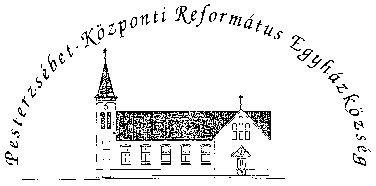 Pesterzsébet-Központi Református Egyházközség1204 Budapest, Ady E. u. 81.Tel/Fax: 283-0029www.pkre.hu   1893-2020